Sample Recommendation – Basic IssueThe following example shows a completed Joint Health and Safety Committee Recommendation for a basic ‘fix it’ item.                                                                                    /kie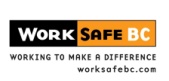 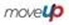 To: Ms. Fix It (Maintenance Manager) Ms. Fix It (Maintenance Manager) Ms. Fix It (Maintenance Manager) Ms. Fix It (Maintenance Manager) Date: Date: February 11, 2018 From: Joint Health & Safety Committee Joint Health & Safety Committee Joint Health & Safety Committee Joint Health & Safety Committee A. Trip					 A. Trip					 A. Trip					 A. Trip					 I. Fall		 (Co-Chair Signature – Employer Representative) (Co-Chair Signature – Employer Representative) (Co-Chair Signature – Employer Representative) (Co-Chair Signature – Employer Representative) (Co-Chair Signature – Worker Representative)(Co-Chair Signature – Worker Representative)(Co-Chair Signature – Worker Representative)Please respond by: March 3 March 3 March 3 March 3 (Within 21 calendar days.) (Within 21 calendar days.) (Within 21 calendar days.) OH&S Issue: (Give a short, clear and complete description of the issue.  Describe what, why, who, where and when.)  On February 2 an incident occurred when a worker tripped on a loose floor tile at the back entrance.  The person fell but was not injured.  In the December and January Inspection Reports, this loose tile was an action item and a ‘fix’ order was sent to maintenance.  The loose floor tile has still not been corrected. OH&S Issue: (Give a short, clear and complete description of the issue.  Describe what, why, who, where and when.)  On February 2 an incident occurred when a worker tripped on a loose floor tile at the back entrance.  The person fell but was not injured.  In the December and January Inspection Reports, this loose tile was an action item and a ‘fix’ order was sent to maintenance.  The loose floor tile has still not been corrected. OH&S Issue: (Give a short, clear and complete description of the issue.  Describe what, why, who, where and when.)  On February 2 an incident occurred when a worker tripped on a loose floor tile at the back entrance.  The person fell but was not injured.  In the December and January Inspection Reports, this loose tile was an action item and a ‘fix’ order was sent to maintenance.  The loose floor tile has still not been corrected. OH&S Issue: (Give a short, clear and complete description of the issue.  Describe what, why, who, where and when.)  On February 2 an incident occurred when a worker tripped on a loose floor tile at the back entrance.  The person fell but was not injured.  In the December and January Inspection Reports, this loose tile was an action item and a ‘fix’ order was sent to maintenance.  The loose floor tile has still not been corrected. OH&S Issue: (Give a short, clear and complete description of the issue.  Describe what, why, who, where and when.)  On February 2 an incident occurred when a worker tripped on a loose floor tile at the back entrance.  The person fell but was not injured.  In the December and January Inspection Reports, this loose tile was an action item and a ‘fix’ order was sent to maintenance.  The loose floor tile has still not been corrected. OH&S Issue: (Give a short, clear and complete description of the issue.  Describe what, why, who, where and when.)  On February 2 an incident occurred when a worker tripped on a loose floor tile at the back entrance.  The person fell but was not injured.  In the December and January Inspection Reports, this loose tile was an action item and a ‘fix’ order was sent to maintenance.  The loose floor tile has still not been corrected. OH&S Issue: (Give a short, clear and complete description of the issue.  Describe what, why, who, where and when.)  On February 2 an incident occurred when a worker tripped on a loose floor tile at the back entrance.  The person fell but was not injured.  In the December and January Inspection Reports, this loose tile was an action item and a ‘fix’ order was sent to maintenance.  The loose floor tile has still not been corrected. OH&S Issue: (Give a short, clear and complete description of the issue.  Describe what, why, who, where and when.)  On February 2 an incident occurred when a worker tripped on a loose floor tile at the back entrance.  The person fell but was not injured.  In the December and January Inspection Reports, this loose tile was an action item and a ‘fix’ order was sent to maintenance.  The loose floor tile has still not been corrected. Committee Recommendation: (attach a separate sheet if necessary) (Make sure the recommendation deals with workplace health and safety.  Include reasons for your recommendation.  For complex issues, list options, steps involved and suggested time frame for implementation/completion.)  Loose floor tile at back entrance must be repaired without delay.  This formal recommendation has been completed due to lack of action on this identified hazard.  Note OH&S Regulation 4.39(1) “Floors…must be maintained in a state of good repair”. Committee Recommendation: (attach a separate sheet if necessary) (Make sure the recommendation deals with workplace health and safety.  Include reasons for your recommendation.  For complex issues, list options, steps involved and suggested time frame for implementation/completion.)  Loose floor tile at back entrance must be repaired without delay.  This formal recommendation has been completed due to lack of action on this identified hazard.  Note OH&S Regulation 4.39(1) “Floors…must be maintained in a state of good repair”. Committee Recommendation: (attach a separate sheet if necessary) (Make sure the recommendation deals with workplace health and safety.  Include reasons for your recommendation.  For complex issues, list options, steps involved and suggested time frame for implementation/completion.)  Loose floor tile at back entrance must be repaired without delay.  This formal recommendation has been completed due to lack of action on this identified hazard.  Note OH&S Regulation 4.39(1) “Floors…must be maintained in a state of good repair”. Committee Recommendation: (attach a separate sheet if necessary) (Make sure the recommendation deals with workplace health and safety.  Include reasons for your recommendation.  For complex issues, list options, steps involved and suggested time frame for implementation/completion.)  Loose floor tile at back entrance must be repaired without delay.  This formal recommendation has been completed due to lack of action on this identified hazard.  Note OH&S Regulation 4.39(1) “Floors…must be maintained in a state of good repair”. Committee Recommendation: (attach a separate sheet if necessary) (Make sure the recommendation deals with workplace health and safety.  Include reasons for your recommendation.  For complex issues, list options, steps involved and suggested time frame for implementation/completion.)  Loose floor tile at back entrance must be repaired without delay.  This formal recommendation has been completed due to lack of action on this identified hazard.  Note OH&S Regulation 4.39(1) “Floors…must be maintained in a state of good repair”. Committee Recommendation: (attach a separate sheet if necessary) (Make sure the recommendation deals with workplace health and safety.  Include reasons for your recommendation.  For complex issues, list options, steps involved and suggested time frame for implementation/completion.)  Loose floor tile at back entrance must be repaired without delay.  This formal recommendation has been completed due to lack of action on this identified hazard.  Note OH&S Regulation 4.39(1) “Floors…must be maintained in a state of good repair”. Committee Recommendation: (attach a separate sheet if necessary) (Make sure the recommendation deals with workplace health and safety.  Include reasons for your recommendation.  For complex issues, list options, steps involved and suggested time frame for implementation/completion.)  Loose floor tile at back entrance must be repaired without delay.  This formal recommendation has been completed due to lack of action on this identified hazard.  Note OH&S Regulation 4.39(1) “Floors…must be maintained in a state of good repair”. Committee Recommendation: (attach a separate sheet if necessary) (Make sure the recommendation deals with workplace health and safety.  Include reasons for your recommendation.  For complex issues, list options, steps involved and suggested time frame for implementation/completion.)  Loose floor tile at back entrance must be repaired without delay.  This formal recommendation has been completed due to lack of action on this identified hazard.  Note OH&S Regulation 4.39(1) “Floors…must be maintained in a state of good repair”. cc:  Ms. North (CEO) cc:  Ms. North (CEO) cc:  Ms. North (CEO) cc:  Ms. North (CEO) cc:  Ms. North (CEO) cc:  Ms. North (CEO) cc:  Ms. North (CEO) cc:  Ms. North (CEO) Employer Response:  (attach a separate sheet if necessary) Employer Response:  (attach a separate sheet if necessary) Employer Response:  (attach a separate sheet if necessary) Employer Response:  (attach a separate sheet if necessary) Employer Response:  (attach a separate sheet if necessary) Employer Response:  (attach a separate sheet if necessary) Employer Response:  (attach a separate sheet if necessary) Employer Response:  (attach a separate sheet if necessary) (Note to employer:  In your response, if you accept this recommendation please include a time frame for completion.  If you reject the recommendation please include your reasons.) (Note to employer:  In your response, if you accept this recommendation please include a time frame for completion.  If you reject the recommendation please include your reasons.) (Note to employer:  In your response, if you accept this recommendation please include a time frame for completion.  If you reject the recommendation please include your reasons.) (Note to employer:  In your response, if you accept this recommendation please include a time frame for completion.  If you reject the recommendation please include your reasons.) (Note to employer:  In your response, if you accept this recommendation please include a time frame for completion.  If you reject the recommendation please include your reasons.) (Note to employer:  In your response, if you accept this recommendation please include a time frame for completion.  If you reject the recommendation please include your reasons.) (Note to employer:  In your response, if you accept this recommendation please include a time frame for completion.  If you reject the recommendation please include your reasons.) (Note to employer:  In your response, if you accept this recommendation please include a time frame for completion.  If you reject the recommendation please include your reasons.) The Inspection Reports were lost/misfiled.  A back order on the floor tile was expedited by Purchasing.  Maintenance fixed the loose floor tile on Feb. 18. The Inspection Reports were lost/misfiled.  A back order on the floor tile was expedited by Purchasing.  Maintenance fixed the loose floor tile on Feb. 18. The Inspection Reports were lost/misfiled.  A back order on the floor tile was expedited by Purchasing.  Maintenance fixed the loose floor tile on Feb. 18. The Inspection Reports were lost/misfiled.  A back order on the floor tile was expedited by Purchasing.  Maintenance fixed the loose floor tile on Feb. 18. The Inspection Reports were lost/misfiled.  A back order on the floor tile was expedited by Purchasing.  Maintenance fixed the loose floor tile on Feb. 18. The Inspection Reports were lost/misfiled.  A back order on the floor tile was expedited by Purchasing.  Maintenance fixed the loose floor tile on Feb. 18. The Inspection Reports were lost/misfiled.  A back order on the floor tile was expedited by Purchasing.  Maintenance fixed the loose floor tile on Feb. 18. The Inspection Reports were lost/misfiled.  A back order on the floor tile was expedited by Purchasing.  Maintenance fixed the loose floor tile on Feb. 18. Signature:Signature:Signature:Signature:Signature:Signature:	Ms. Fix It 	Ms. Fix It (Department Head or Designate) (Department Head or Designate) (Department Head or Designate) (Department Head or Designate) (Department Head or Designate) (Department Head or Designate) (Department Head or Designate) (Department Head or Designate) Date Returned: Date Returned: Feb. 21/18 Feb. 21/18 Feb. 21/18 Feb. 21/18 Committee Comments:  (Note any follow-up or additional action required by the Committee.) Committee Comments:  (Note any follow-up or additional action required by the Committee.) Committee Comments:  (Note any follow-up or additional action required by the Committee.) Committee Comments:  (Note any follow-up or additional action required by the Committee.) Committee Comments:  (Note any follow-up or additional action required by the Committee.) Committee Comments:  (Note any follow-up or additional action required by the Committee.) Committee Comments:  (Note any follow-up or additional action required by the Committee.) Committee Comments:  (Note any follow-up or additional action required by the Committee.) No further action required. No further action required. No further action required. No further action required. No further action required. No further action required. No further action required. No further action required. 